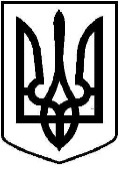 ЧОРТКІВСЬКА    МІСЬКА    РАДАВИКОНАВЧИЙ КОМІТЕТР І Ш Е Н Н Я19 квітня 2022 року 		                                                                            № 101Про надання дозволу на видалення зелених насаджень на території Чортківської міської територіальної громадиРозглянувши звернення начальниці управління освіти, молоді та спорту Чортківської міської ради Людмили Поліщук від 10. 01. 2022 року, № 01-08/07 щодо надання дозволу на зрізку дерев, які несуть небезпеку для життя та здоров’я дітей Чортківської загальноосвітньої школи №7 І-ІІІ ступенів, враховуючи акт обстеження, що підлягають видаленню від 02.03.2022 р., відповідно до п.2,3,7 «Порядку видалення дерев, кущів, газонів і квітників у населених пунктах», затвердженого постановою Кабінету Міністрів України від 01.08.2006  № 1045, керуючись підпунктом 7 пункту «а» ч.1 ст. 30,ч.6 ст.59 Закону України «Про місцеве самоврядування в Україні», виконавчий комітет міської  ради ВИРІШИВ:1.Надати дозвіл начальниці управління освіти, молоді та спорту міської ради ЛюдмиліПоліщук на видалення зелених насаджень, які несуть небезпеку для життя та здоров’я дітей Чортківської загальноосвітньої школи №7 І-ІІІ ступенів згідно з додатком.2. Видати ордер на видалення зелених насаджень КП «Парковий культурно-спортивний комплекс» Чортківської міської ради згідно з додатком.3. Зобов’язати КП «Парковий культурно-спортивний комплекс» Чортківської міської ради видалену деревину (відповідно до виданого ордеру) облікувати на своєму складі та  безоплатно передати для опалення дошкільному навчальному закладу №1 «Золота рибка» міста Чорткова.4. Копію рішення направити КП «Парковий культурно-спортивний комплекс» Чортківської міської ради, управлінню освіти молоді та спорту міської ради, управлінню комунального господарства, архітектури та капітального будівництва міської ради.5.Контроль за виконанням даного рішення покласти на заступника міського голови з питань діяльності виконавчих органів міської ради Віктора ГУРИНА.Міський голова                                                           Володимир ШМАТЬКОДодаток до рішення виконавчого комітетуміської ради від 19 квітня 2022 року № 101Зелені насадження, що підлягають видаленню в місті ЧортківКеруюча справами виконавчого комітету міської ради                                           Наталія ЗАЯЦЬ № п/пОсоба, якій видається ордерАдреса розташування зелених насаджень Зелені насадження, що підлягають видаленнюКількість (шт.)1 Начальник КП «Парковий, культурно-спортивний комплекс» Чортківської міської радиСнігур В. ЮТериторія ЗОШ №7Міста ЧортковаКленГоробинаЛипаЯблуняКалина         Верба2111113Разом:28